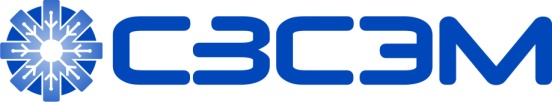 ООО «Снежинский завод специальных электрических машин»456770, Челябинская область,г. Снежинск,  ул. Ленина, д. 33, а/я 53тел./факс:  (35146) 9-28-05, 2-16-32e-mail: snz@momentum.ruhttp://www.snzmomentum.ruООО «Снежинский завод специальных электрических машин»456770, Челябинская область,г. Снежинск,  ул. Ленина, д. 33, а/я 53тел./факс:  (35146) 9-28-05, 2-16-32e-mail: snz@momentum.ruhttp://www.snzmomentum.ruОПРОСНЫЙ ЛИСТОПРОСНЫЙ ЛИСТОПРОСНЫЙ ЛИСТОПРОСНЫЙ ЛИСТТЕХНИЧЕСКИЕ ХАРАКТЕРИСТИКИ ДРОССЕЛЯТЕХНИЧЕСКИЕ ХАРАКТЕРИСТИКИ ДРОССЕЛЯТЕХНИЧЕСКИЕ ХАРАКТЕРИСТИКИ ДРОССЕЛЯТЕХНИЧЕСКИЕ ХАРАКТЕРИСТИКИ ДРОССЕЛЯТип Тип Тип НазначениеНазначениеНазначениеНоминальный ток, АНоминальный ток, АНоминальный ток, АНоминальное напряжение, ВНоминальное напряжение, ВНоминальное напряжение, ВИндуктивность, мГнИндуктивность, мГнИндуктивность, мГнКоличество фазКоличество фазКоличество фазНоминальная частота питающей сети, ГцНоминальная частота питающей сети, ГцНоминальная частота питающей сети, ГцЧастота переключений (ШИМ), кГц (для выходного дросселя)Частота переключений (ШИМ), кГц (для выходного дросселя)Частота переключений (ШИМ), кГц (для выходного дросселя)Перегрузки, %Перегрузки, %Перегрузки, %Падение напряжения, %Падение напряжения, %Падение напряжения, %Длина кабеля до двигателя, м (для выходного дросселя)Длина кабеля до двигателя, м (для выходного дросселя)Длина кабеля до двигателя, м (для выходного дросселя)Допустимые потери, ВтДопустимые потери, ВтДопустимые потери, ВтВид климатического исполнения и категория размещения  по ГОСТ 15150-69Вид климатического исполнения и категория размещения  по ГОСТ 15150-69Вид климатического исполнения и категория размещения  по ГОСТ 15150-69Класс нагревостойкости изоляцииКласс нагревостойкости изоляцииКласс нагревостойкости изоляцииВид системы охлажденияВид системы охлажденияВид системы охлажденияКОНСТРУКТИВНЫЕ ОСОБЕННОСТИКОНСТРУКТИВНЫЕ ОСОБЕННОСТИКОНСТРУКТИВНЫЕ ОСОБЕННОСТИКОНСТРУКТИВНЫЕ ОСОБЕННОСТИСтепень защитыСтепень защитыСтепень защитыНаличие термодатчикаНаличие термодатчикаНаличие термодатчикаОграничение по габаритным размерам, мм:
-длина;
-ширина;
-высотаОграничение по габаритным размерам, мм:
-длина;
-ширина;
-высотаОграничение по габаритным размерам, мм:
-длина;
-ширина;
-высотаКонструктивные особенностиКонструктивные особенностиКонструктивные особенностиЗАКАЗЗАКАЗЗАКАЗЗАКАЗКоличество, шт.Количество, шт.Количество, шт.Желаемый срок поставкиЖелаемый срок поставкиЖелаемый срок поставкиКОНТАКТНАЯ ИНФОРМАЦИЯКОНТАКТНАЯ ИНФОРМАЦИЯКОНТАКТНАЯ ИНФОРМАЦИЯКОНТАКТНАЯ ИНФОРМАЦИЯКонтактное лицоКонтактное лицоКонтактное лицоТелефонТелефонТелефонE-mailE-mailE-mailНазвание организацииНазвание организацииНазвание организацииНазвание организацииДополнительная информацияДополнительная информацияДополнительная информацияДополнительная информация